ГКС(К) ОУ «Специальная (коррекционная) общеобразовательная школа №33 города Ставрополя» - учитель математики Ляхова Г.Н.Фото репортаж с урока 5 б класса: «ЛИНИИ В КРУГЕ: ДИАМЕТР». Февраль 2013г.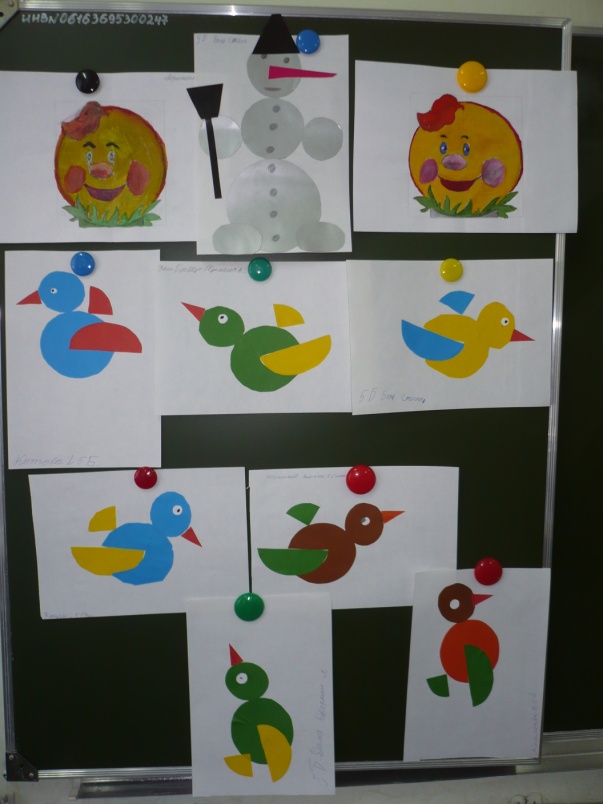 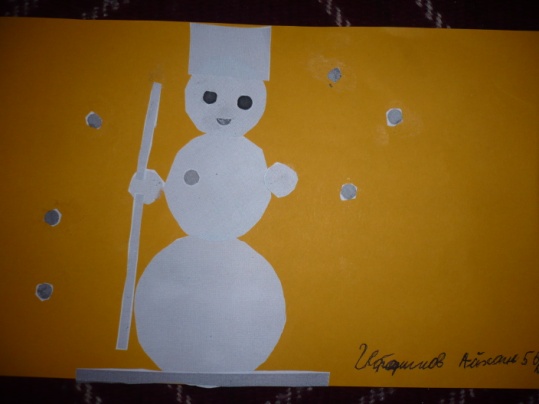 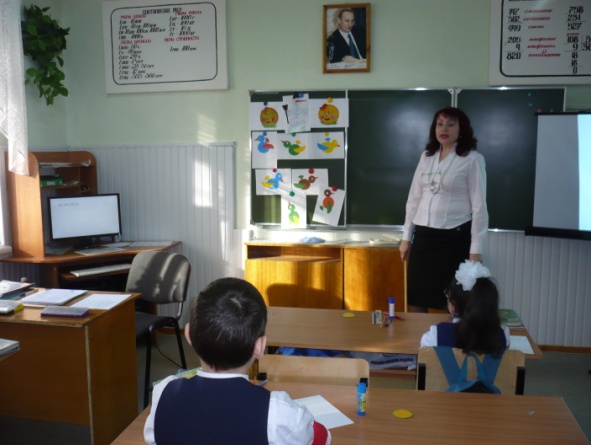 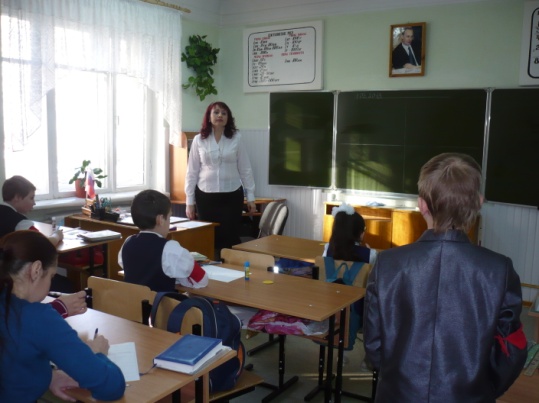 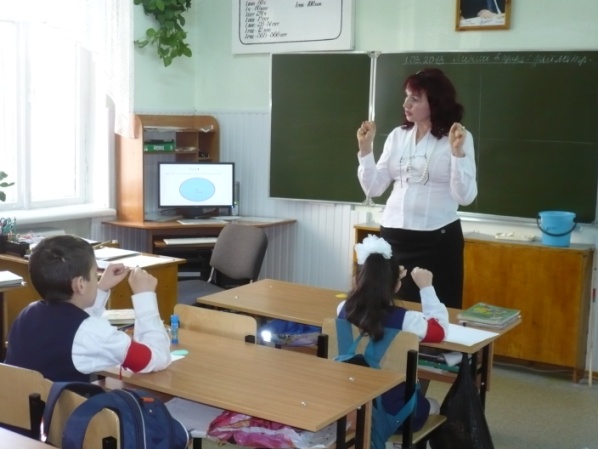 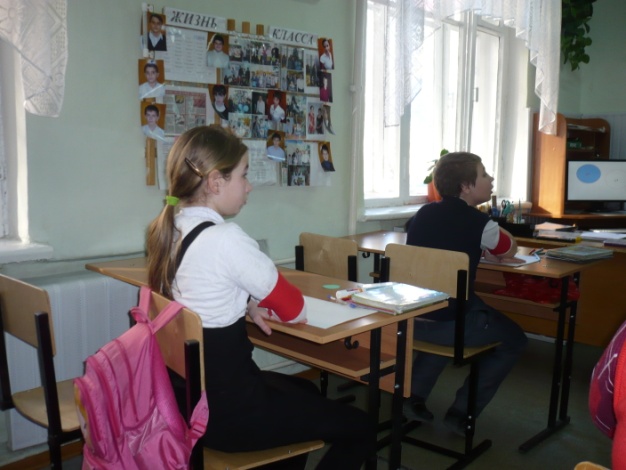 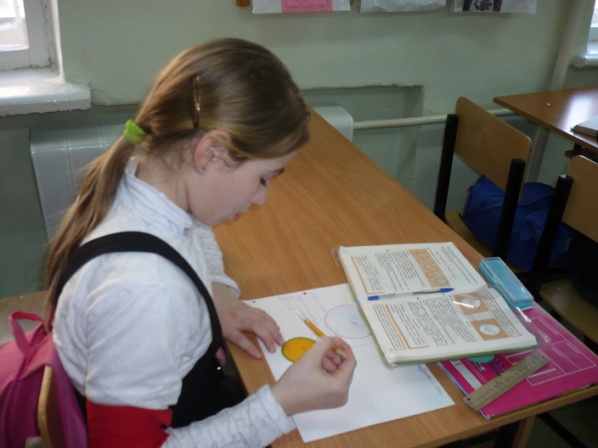 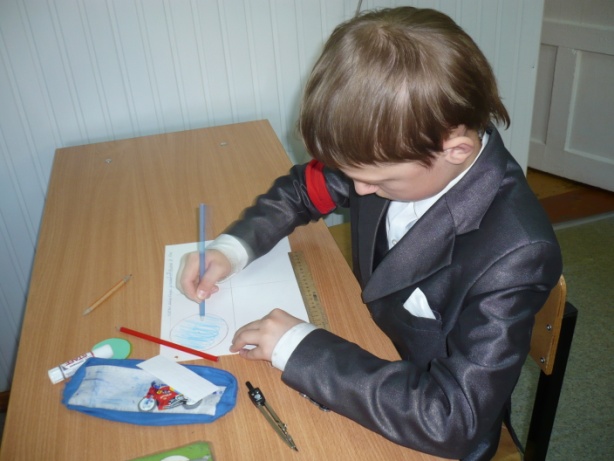 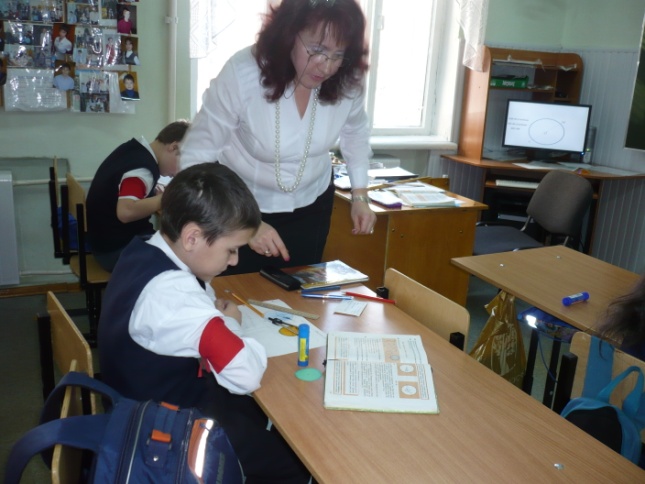 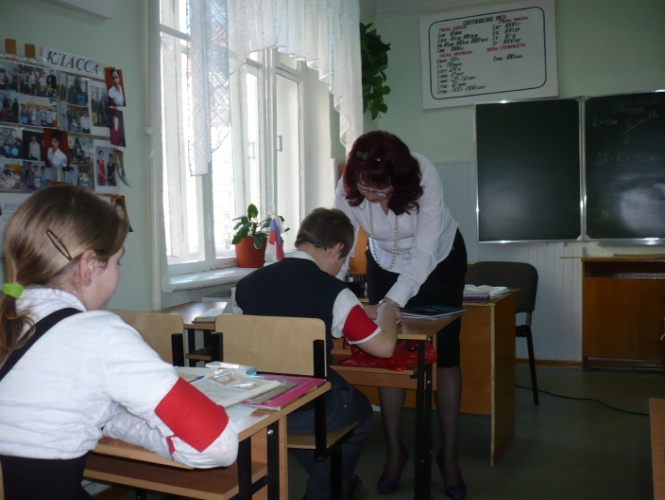 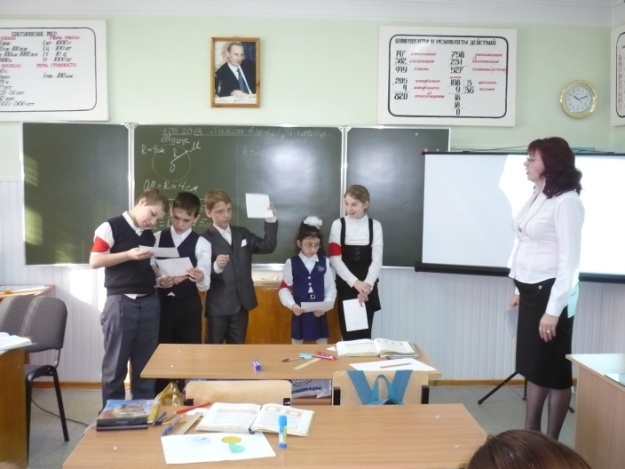 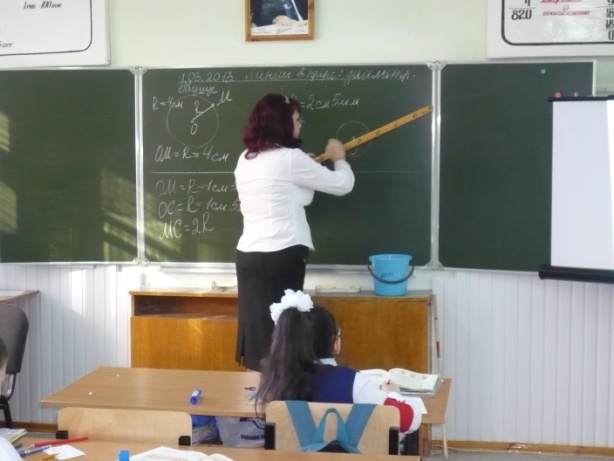 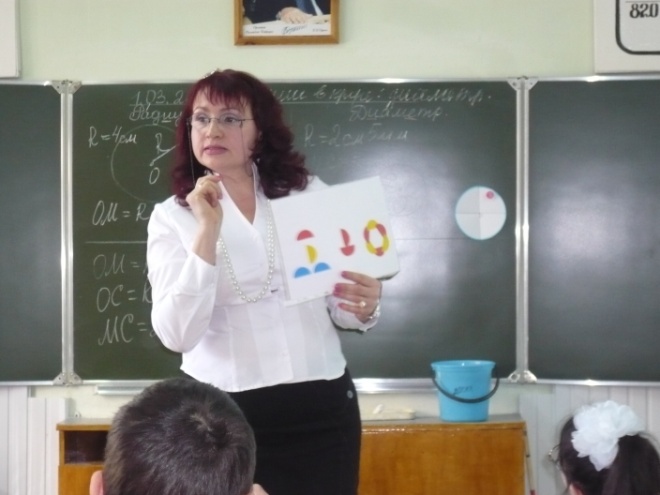 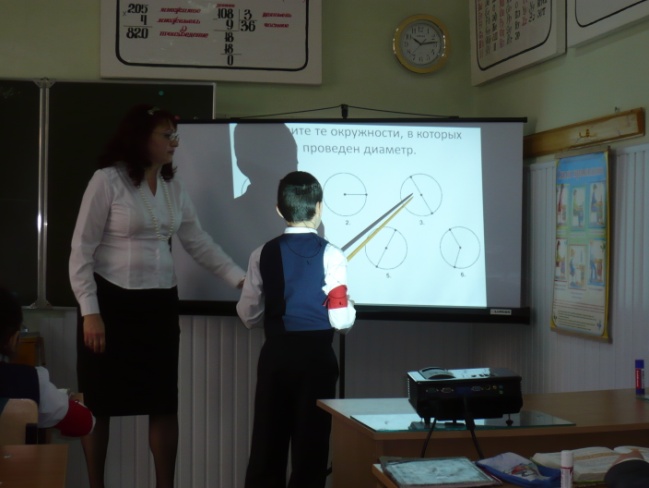 Работы учащихся: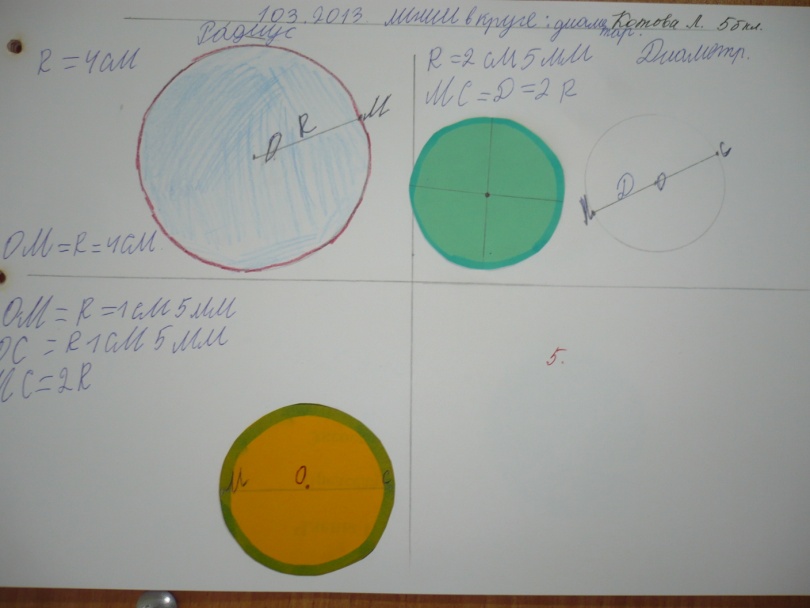 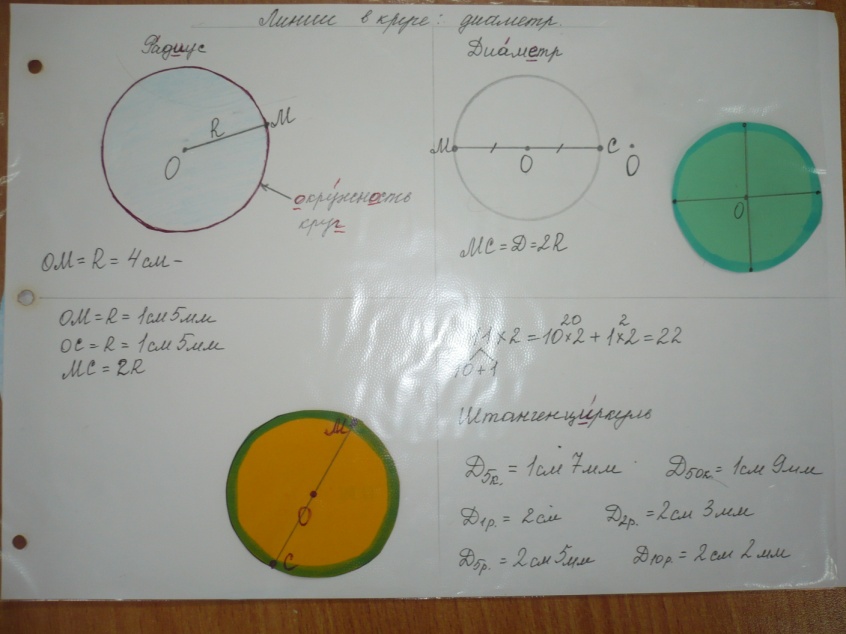 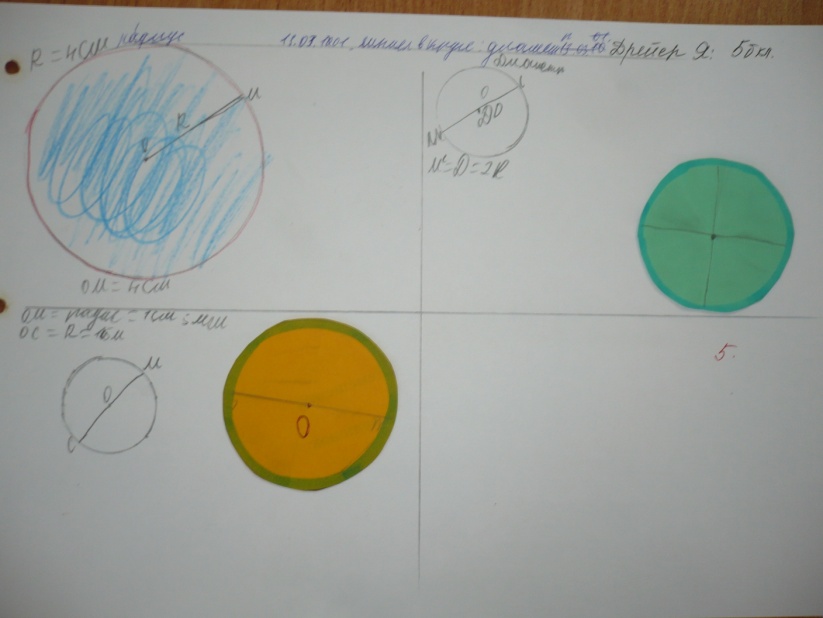 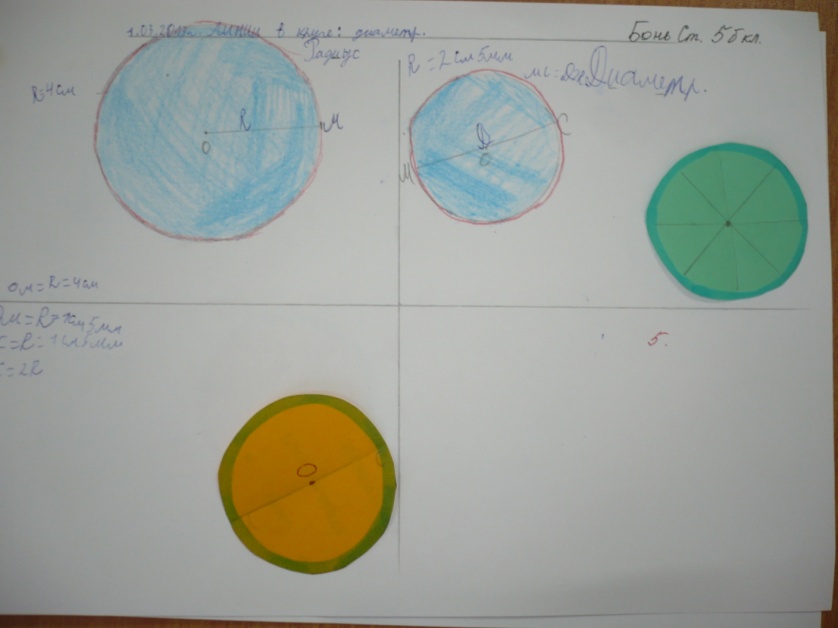 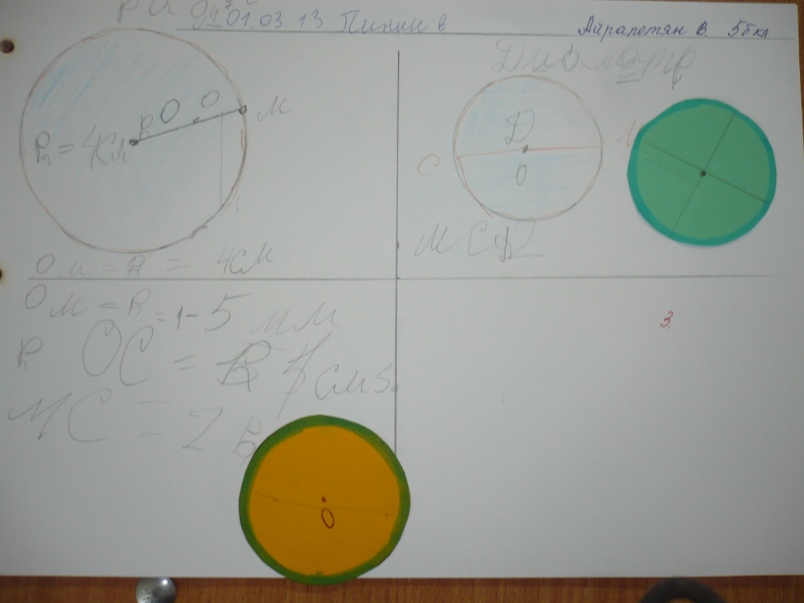 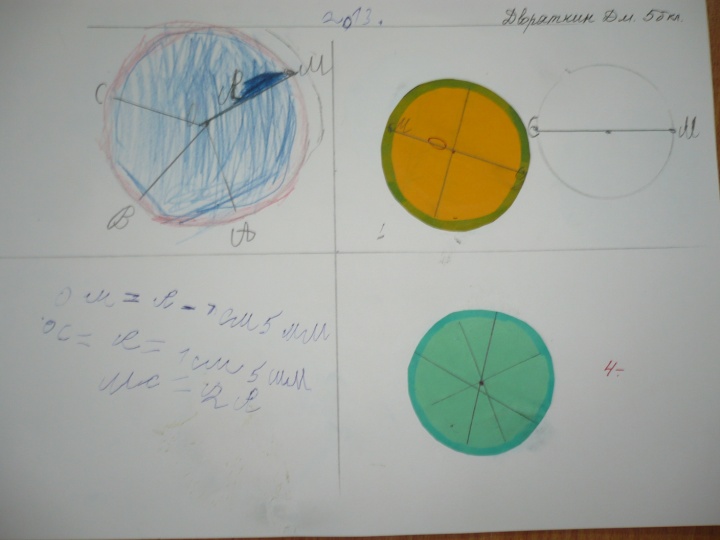 Домашнее задание:Для 1 группы учащихся - на листе плотной бумаги или картоне начертите три окружности радиусом 2 см, а затем вырежьте их. Проведите в получившихся кругах диаметр и разрежьте по нему круги на две половинки. Используя сделанные модели, выложите фигурки, как показано на рис. И наклейте на лист бумаги. Попробуйте придумать другие рисунки.Для 2 группы учащихся – грибок.Для 3 группы учащихся – разукрасить шаблоны фигурок.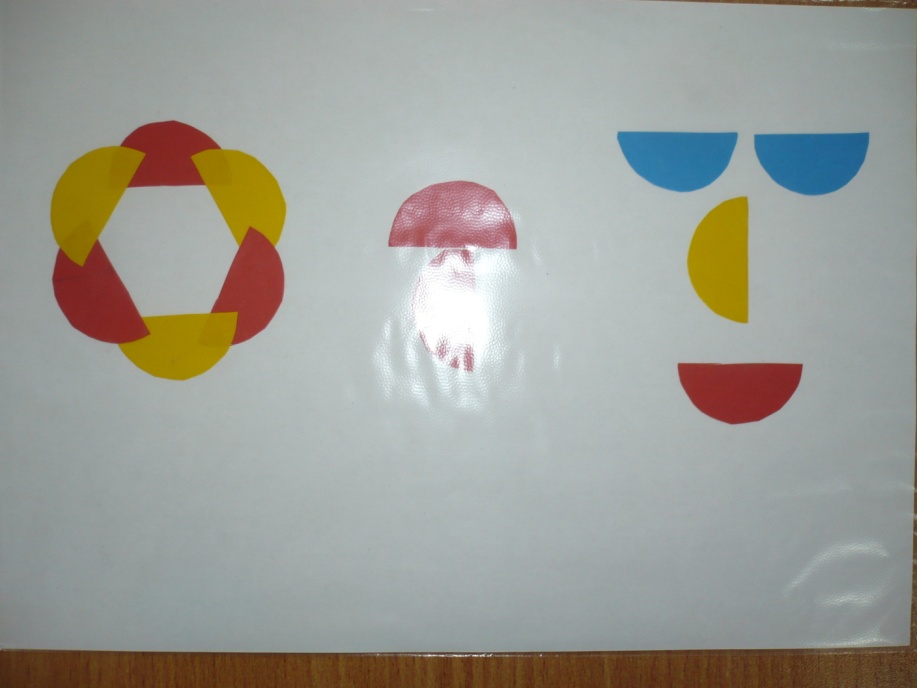 